Муниципальное бюджетное общеобразовательное учреждение«Средняя общеобразовательная школа №3»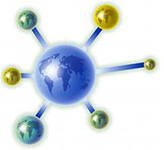 Сказка о путешествии молекулы.                                                                                                 Выполнил : Мозгунов Максим                                                                                                                        ученик 7 класса А                                                                                          Проверила: Самойлова Е.А                                                                                                                учитель физики                                                                                       Прокопьевск, 2012    Мы ждали с нетерпением праздника, потому что в этот день собиралась вся наша семья. Первым прибыл дедушка с большим букетом роз, на листьях которых были капельки росы. В воздухе появился аромат цветов. Это пахучая роза послала свои молекулы в воздух , и они начали водить хороводы с молекулами воздуха и попали нам в нос, вызывая в нем ощущение запаха. И вот встретились молекулы воздуха, воды, роз. Что тут началось! Все толпятся, шумят, все хотят быть первыми. Одна молекула, самая младшая и самая шустрая, оказавшись в незнакомой обстановке, решила совершить путешествие по комнатам. Вдруг она увидела что-то вкусное на столе, оно издавало сладкий запах. Молекула быстро приземлилась на край стакана и хотела уже нырнуть вовнутрь, в это теплое бушующее море, но вдруг на краю появился человек, который погрозил ей пальчиком и сказал: - Если ты не хочешь потерять свое «Я», ты не должна нырять в чай,распадёшься, и как будто тебя не было. Молекуле это не понравилось. Она очень любила себя. И она полетела дальше. Бум: молекулу толкнули вправо, бум : влево. « Что же такое?» -подумала она. Оглянулась и увидела, что вокруг таких, как она очень много, но все они двигаются все медленнее и медленнее. Очень любопытствуя почему, она полетела к одной очень старой молекуле.«Почему ты не двигаешься как мы?» - спросила молодая молекула.- А ты сейчас тоже будешь только колебаться. Ты разве не чувствуешь, что очень холодно? Ты разве не знаешь, что при очень низких температурах молекулы не движутся? Но в это время раздался хлопок, закрылась дверка морозильника, и две молекулы оказались по разные стороны. Маленькая молекула полетела туда, где тепло, где водоворот событий, где можно оказаться в гуще молекулярной жизни.